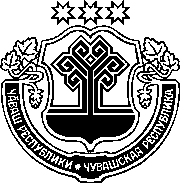 ЗАКОНЧУВАШСКОЙ РЕСПУБЛИКИО ВНЕСЕНИИ ИЗМЕНЕНИЙ В ЗАКОН ЧУВАШСКОЙ РЕСПУБЛИКИ"ОБ АДМИНИСТРАТИВНЫХ ПРАВОНАРУШЕНИЯХ 
В ЧУВАШСКОЙ РЕСПУБЛИКЕ"ПринятГосударственным СоветомЧувашской Республики18 декабря 2018 годаСтатья 1 Внести в Закон Чувашской Республики от 23 июля 2003 года № 22 "Об административных правонарушениях в Чувашской Республике" (Ведомости Государственного Совета Чувашской Республики, 2003, № 55; 2005, № 62, 64, 65; 2006, № 69, 72; 2007, № 73, 74; 2008, № 75, 77, 78; 2009, № 81, 82; 2010, № 84, 86; 2011, № 88–91; 2012, № 92 (том I), 94, 96; Собрание законодательства Чувашской Республики, 2013, № 7, 12; 2014, № 3, 6, 9, 11, 12; 2015, № 6, 10; 2016, № 3, 4, 10, 11; 2017, № 2–4, 7, 11; газета "Республика", 2017, 27 декабря; 2018, 21 февраля, 8 мая, 27 июня, 5 декабря) следующие изменения:1) главу III дополнить статьей 244 следующего содержания:"Статья 244.	Несоблюдение ограничения продажи электронных систем доставки никотина, жидкостей для электронных систем доставки никотина и безникотиновых жидкостей для электронных систем доставки никотина на территории Чувашской РеспубликиПродажа электронных систем доставки никотина, жидкостей для электронных систем доставки никотина и безникотиновых жидкостей для электронных систем доставки никотина на территории Чувашской Республики лицам, не достигшим возраста 18 лет, – влечет наложение административного штрафа на граждан в размере от трех тысяч пятисот до пяти тысяч рублей; на должностных лиц – от пяти тысяч до десяти тысяч рублей; на юридических лиц – от десяти тысяч до двадцати тысяч рублей.";2) абзац первый пункта "г" части 2 статьи 33 после цифр "211," дополнить цифрами "244,";3) абзац первый части 2 статьи 34 после цифр "241," дополнить цифрами "244,".Статья 2Настоящий Закон вступает в силу по истечении десяти дней после дня его официального опубликования.г. Чебоксары21 декабря 2018 года№ 98ГлаваЧувашской РеспубликиМ. Игнатьев